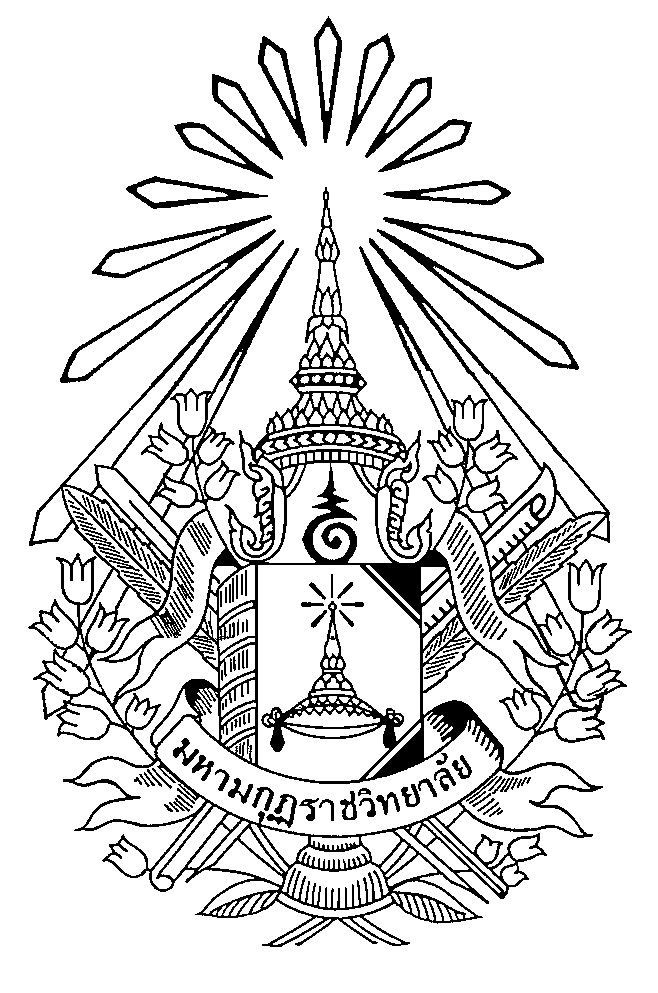 บันทึกข้อความนมัสการ  รองอธิการบดี วิทยาเขตอีสาน (ประธานกรรมการ)ตามที่ มหาวิทยาลัยมหามกุฏราชวิทยาลัย ได้มีคำสั่งที่ ๗๒๐/๒๕๖๔ เรื่อง แต่งตั้งคณะกรรมการประเมินผลการสอนเพื่อกำหนดตำแหน่งทางวิชาการ พระมหาวิไลศักดิ์ ปญฺาวโร, ดร. 
เพื่อขอกำหนดตำแหน่งทางวิชาการระดับผู้ช่วยศาสตราจารย์ สาขาวิชารัฐประศาสนศาสตร์ รหัส ๖๑๐๒ นั้นในการนี้ จึงขอแจ้งคำสั่งแต่งตั้งคณะกรรมการประเมินผลการสอน เพื่อให้ผู้อนุมัติสอบสอน และคณะกรรมการประเมินผลการสอน ได้ดำเนินการประเมินผลการสอน ทั้งนี้ หากมีข้อสงสัยในการดำเนินการประเมินผลการสอน กรุณาติดต่อ พระจักรพัชร์ จกฺกภทฺโท ผู้ช่วยเลขานุการฯ เบอร์โทรติดต่อ ๐๖๕-๙๔๖-๐๓๙๒จึงนมัสการมาเพื่อโปรดทราบและพิจารณาดำเนินการต่อไป	(ดร.สุธาสินี แสงมุกดา)	 	เลขานุการคณะอนุกรรมการอำนวยการประเมินผลการสอนส่วนงาน กองงานสภามหาวิทยาลัย (คณะอนุกรรมการอำนวยการประเมินผลการสอน) โทร. ๑๐๑๖                                                         ส่วนงาน กองงานสภามหาวิทยาลัย (คณะอนุกรรมการอำนวยการประเมินผลการสอน) โทร. ๑๐๑๖                                                         ที่  อว ๗๙๐๒/ว  วันที่    ๑๙  กรกฎาคม  ๒๕๖๔เรื่อง  แจ้งคำสั่งแต่งตั้งคณะกรรมการประเมินผลการสอน พระมหาวิไลศักดิ์ ปญฺาวโร, ดร.เรื่อง  แจ้งคำสั่งแต่งตั้งคณะกรรมการประเมินผลการสอน พระมหาวิไลศักดิ์ ปญฺาวโร, ดร.